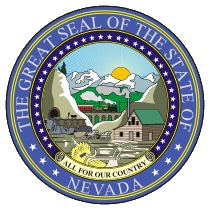 RICHARD WHITLEY, MSDirector Stephen F. SisolakGovernorDEPARTMENT OF HEALTH AND HUMAN SERVICESTelephone    Fax Draft MinutesName of Organization:	Nevada Commission on Services for Persons with Disabilities (CSPD)Date and Time of Meeting:		August 8, 2019					9:00 a.m.  Videoconference Location:		Aging and Disability Services (ADSD)3416 Goni Road, Suite D-132Conference Room HCarson City, NV 89706Videoconference Location:	 	Desert Regional Center					1391 S. Jones Blvd. 					Training Room					Las Vegas, NV 89146To join this meeting by phone dial 1-888-363-4735, then enter Access code 1228133 when prompted.  AgendaWelcome and Introductions David Daviton, ChairMembers Present: Regina Daniel, Charlene Frost, Shelley Hendren, Eric Kessler, Cyndy Ortiz Gustafson, Kelli Venci-Gonzales, Diane Thorkildson, Dora Uchel, Jim Osti, Members Absent: David DavitonMembers Excused Absent: NoneGuests: Tracy Brown May, Steven Cohen, Eli Schwartz, Mary Langdon, Christine Essex, Renee Portnell, Jessica Roew, Stacey Alaribe, Jessica Adams, Chrystal Wren, Michael McMahon, Ellen Frias-Wilcox, Lynda TourlucasInterpreters: Kim Johnson & Kalen Beck (Both in Carson City)CART: Becky Van AukenStaff: Dawn Lyons, Wendy ThornleyPublic Comment (No action may be taken upon a matter raised under public comment period unless the matter itself has been specifically included on an agenda as an action item. Public comment at the beginning and end of the agenda may be limited to three minutes per person at the discretion of the chairperson.  Members of the public may comment on matters not appearing on this agenda or may offer comment on specific agenda items.  Comments may be discussed by the Board, but no action may be taken.  The matter may be placed on a future agenda for action)Mary Langdon, from Natural Health Brain Injury Awareness and Education, stated that they have three support groups currently active.  Two take place at Neuro Restorative in Las Vegas and one at Dignity Health Rehabilitation Hospital.  She stated that she had started this organization a year ago upon realizing the need for it.  She brought the “Challenger” newsletter for disability, for disabled and seniors, available to the members and guests.  All board members are people who have either been affected or are caregivers of somebody affected by brain injury.Dawn stated that the 13th Annual Nevada Student Leadership Transition Summit will be at Circus Circus, in Reno, on November 13th and 14th.  The next CSPD meeting will also be on the 14th, and she wanted the group to consider moving that date so that members could attend the summit, if they did not want  other staff to manage it since she will be attending.Jim Osti stated that he had been a member since 2005 and that his membership will be ending as of the current meeting.  He thanked the commission for the wonderful experience.  He offered to be available to the commission for consulting purposes.  Other members expressed their appreciation to him.Approval of Meeting Minutes from May 9, 2019 (For Possible Action)David Daviton, ChairCyndy motioned to approve with a correction to the attendance portion of the minutes.  Char seconded.  Motion passed.Updates Regarding the Nevada Commission for Persons Who Are Deaf, Hard of Hearing or Speech ImpairedEli Schwartz, Guest Commission ChairpersonEli stated that SB93 had been passed by the legislature and so the new name of the commission will be, 
“Nevada Commission for Persons who are Deaf and Hard of Hearing”. SB93 also expanded the membership of the commission and permitted the commission to hire an Executive Director.  He also stated that SB203 was approved, which will fund and mandate that insurance companies pay for hearing aids for children up to the age of five.  The commission had three town hall meetings, one in Las Vegas, one in Reno and one in Elko.  From these town halls, the commission gained much information about community needs, especially the need for phones.  Based on the information gained, the commission will meet in two weeks to revise their strategic plan.  Approve New Bylaws for the Commission (For Possible Action)David Daviton, ChairChar motioned to approve.  Kelli seconded. Motion passed.Discussion Regarding Letter to the Governor Regarding Supported Legislation as relayed by the CSPD Legislative SubcommitteeDavid Daviton, ChairThe group had not met, and no letter had been produced.  There were requests for more information about subcommittees.  Dawn explained that there are standard operating procedures for ADSD Boards and Commissions being worked on and will send any relevant ones to the members when available, as the Commission immediately requested to see them.  Dawn will reach out to Nicole one more time to organize a meeting for this subcommittee.Update Regarding the Vocational Rehabilitation Legislative Report Shelley Hendren, Rehabilitation DivisionShelley presented on the summary of legislative bills that are being tracked within the rehabilitation division.  She stated that AB70 has changes to Open Meeting Law, particularly, that councils and commissions can have meetings via teleconference and video conference if there is one location that is a physical location where the public can attend in person.  Also required, the public must be able to see and hear each member that is in attendance.There was clarification that if a subcommittee or workgroup is making a recommendation to the full body, then they have to conduct their meetings as public meetings and if there are two people from the public body and the majority of members are from the public body, then the meetings must operate under Open Meeting Law.There is information about the process for someone to make a complaint if they think a public body is violating Open Meeting Law, adding, if the body takes the steps per legal counsel, then members cannot be fined.AB91 regards guardians requesting sterilization of the individuals for which they are guardians.  The law requires the guardian to appoint an attorney and a full, evidentiary hearing before making the decision, based on the best interest of the protected person.She gave brief summaries of other legislative items, based on the handout she provided.Update Regarding the Home and Community Based Waiver Subcommittee of the CSPD.Tracy May, Subcommittee MemberTracy stated that the last meeting of this subcommittee, was held on August 27, 2018.  During that meeting, the group discussed the services currently provided in the home and community-based services waiver intellectual disability (ID) waiver.  Because the waiver renewal was due, it was determined the waiver renewal had already been completed and some steps were pending from the federal government.  ADSD was waiting for approval for the documents that were submitted.  The committee feels that it’s work has been completed.  The committee recommends considering an alternative way to review the pending waiver for the next five years, as well as funding opportunities  to ensure funding the whole person and services being provided currently.  Perhaps a taskforce, starting now, to bring together a broader community to discuss the people that are affected by the waiver.Ellen stated that the ID Waiver has been renewed and approved in October of 2018.  The next renewal will be September 30, 2023.Jessica stated that there is a four and a half-year process to add other services via an amendment.This item will be on the next agenda for further discussion regarding the community-based waiver subcommittee.Discussion and Approval of Letter to be Sent to Governor Sisolak Regarding Guidance on a Subcommittee for Integrated Employment (For Possible Action)David Daviton, ChairNo meetings have been held.  No letter has been written.  Shelley Hendren will provide a draft letter to Wendy, by the end of August.  Wendy will distribute the draft to the members of the subcommittee.  Regina volunteered to be the new chair of this subcommittee and will work with Dawn to organize a meeting.Discussion Regarding Questions About Programs from the ADSD Caseload Evaluation Organization Report (CLEO)Dawn Lyons, Program Specialist, ADSDCrystal Wren was present to answer any questions about the COPE Program as the requested program to highlight this time, but there were no questions.Discussion and Make Recommendations for New Members to Fill Two Current Commission Vacancies (For Possible Action)David Daviton, ChairSteven Cohen has applied to the Director’s Office for a position on the commission and is waiting for a response.  Steven had provided a brief biography previously.  Stacy Alaribe introduced herself and expressed her interest in being a member of the commission.Dawn stated that if the two applicants could send her their applications, she could distribute them to the group.Eric motioned to approve Steven’s application recommendation to the Director’s Office.  Cyndy seconded.  A vote was taken, and the motion carried.This item will be on the next agenda, when two more prospective members will be invited to introduce themselves and speak to the commission.Discussion and Make Possible Determination of Issues and Agenda Items to be Considered or Deliberated at the Next Meeting (For Possible Action)David Daviton, ChairSubcommittee proceduresMembership discussionLegislative updatesSelected reports from the CLEO reportConfirm Date for Future Meeting David Daviton, ChairDue to a date conflict with the Youth Summit, the next meeting date is scheduled for November 21, 2019 at 9:00 am.  Staff will confirm availability of venues.Public Comment (May Include General Announcements by Commissioners) (No action may be taken upon a matter raised under public comment period unless the matter itself has been specifically included on an agenda as an action item. Public comment at the beginning and end of the agenda may be limited to three minutes per person at the discretion of the chairperson.  Members of the public may comment on matters not appearing on this agenda or may offer comment on specific agenda items.  Comments may be discussed by the Board, but no action may be taken.  The matter may be placed on a future agenda for action)
Eric stated that he had gone to a program called, “Spectrum on Ice”.  It is a program for kids with Autism Spectrum Disorder, where they can ice skate.  The director is a special education teacher.He also stated that the Autism Treatment Assistance Program (ATAP), has been able to increase their insurance assistance program co-pay, up to a maximum of $700.00 per month.  The Autism Commission is accepting applications for commission members.AdjournmentDavid Daviton, Chair	The meeting was adjourned at 10:50 am.Commission on Services for Persons with Disabilities MembersDavid Daviton (Chair), Cyndy Gustafson, Dora Uchel, James Osti, Charlene Frost,Eric Kessler, Shelley Hendren, Kelly Venci-Gonzalez, Regina Daniel, Diane Thorkildson (Vice-Chair)NOTE: Agenda items may be taken out of order, combined for consideration, and/ or removed from the agenda at the Chairperson’s discretion. The public body may combine two or more agenda items for consideration.  The public body may remove an item from the agenda or delay discussion relating to an item on the agenda at any time.  The public body may place reasonable restrictions on the time, place, and manner of public comments but may not restrict comments based upon viewpoint.NOTE:  We are pleased to make reasonable accommodations for members of the public who have disabilities and wish to attend the meeting.  If special arrangements for the meeting are necessary, please notify Wendy Thornley at (775) 687-0551 as soon as possible and at least ten business days in advance of the meeting.  If you wish, you may e-mail her at wthornley@adsd.nv.gov. In accordance with NRS 241.020, supporting materials for this meeting are available at: 3416 Goni Rd, D-132, Carson City, NV 89706 or by contacting Wendy Thornley at (775) 687-0551 or by email at wthornley@adsd.nv.govNOTE:  In an effort to provide a safe environment for Aging and Disability Services Division meetings, please refrain from wearing perfume, scented hairspray, cologne, essential oils, scented deodorant, aftershave or any other scented products when you attend. Scented products contain chemicals which can cause migraines, nausea and even breathing problems for people with asthma, allergies, and environmental illness.No Scents is Good Sense! If you are unsure if a product is safe to wear, a good rule of thumb is to just not wear it.Agenda Posted at the Following Locations:Aging and Disability Services Division, Carson City Office, 3416 Goni Road, Suite D-132, Carson City, NV 89706Aging and Disability Services Division, Las Vegas Office, 1860 East Sahara Avenue, Las Vegas, NV 89104Aging and Disability Services Division, Reno Office, 445 Apple Street, Suite 104, Reno, NV 89502Aging and Disability Services Division, Elko Office, 1010 Ruby Vista Drive, Suite 104, Elko, NV 89801Nevada Community Enrichment Program, 6375 West Charleston Boulevard, Ste. L200 Las Vegas, NV 89146Southern Nevada Center for Independent Living, 6039 El Dora Street H-8, Las Vegas, NV 89101	Disability Resource Center, So. E. Greg St., Suite 102 Sparks, NV 89431 Nevada State Library and Archives, 100 North Stewart Street, Carson City, NV 89706Desert Regional Center, 1391 South Jones Boulevard, Las Vegas, NV 89146Sierra Regional Center, 605 South 21st Street, Reno, NV 89431	Rural Regional Center, 1665 Old Hot Springs Road, Carson City, NV 89706Northern Nevada Center for Independent Living, 999 Pyramid Way, Sparks, NV 89431Dept. of Health and Human Services, 4126 Technology Way, Carson City, NV 89706Early Intervention Services, 2667 Enterprise Road, Reno, NV 89512Notice of this meeting was posted on the Internet at: http://www.adsd.nv.gov/ and https://notice.nv.gov